CALCIO A CINQUESOMMARIOSOMMARIO	1COMUNICAZIONI DELLA F.I.G.C.	1COMUNICAZIONI DELLA L.N.D.	1COMUNICAZIONI DELLA DIVISIONE CALCIO A CINQUE	1COMUNICAZIONI DEL COMITATO REGIONALE MARCHE	1COMUNICAZIONI DELLA F.I.G.C.COMUNICAZIONI DELLA L.N.D.COMUNICAZIONI DELLA DIVISIONE CALCIO A CINQUECOMUNICAZIONI DEL COMITATO REGIONALE MARCHEPer tutte le comunicazioni con la Segreteria del Calcio a Cinque - richieste di variazione gara comprese - è attiva la casella e-mail c5marche@lnd.it; si raccomandano le Società di utilizzare la casella e-mail comunicata all'atto dell'iscrizione per ogni tipo di comunicazione verso il Comitato Regionale Marche. SPOSTAMENTO GARENon saranno rinviate gare a data da destinarsi. Tutte le variazioni che non rispettano la consecutio temporum data dal calendario ufficiale non saranno prese in considerazione (es. non può essere accordato lo spostamento della quarta giornata di campionato prima della terza o dopo la quinta).Le variazione dovranno pervenire alla Segreteria del Calcio a Cinque esclusivamente tramite mail (c5marche@lnd.it) con tutta la documentazione necessaria, compreso l’assenso della squadra avversaria, inderogabilmente  entro le ore 23:59 del martedì antecedente la gara o entro le 72 ore in caso di turno infrasettimanale.Per il cambio del campo di giuoco e la variazione di inizio gara che non supera i 30 minuti non è necessaria la dichiarazione di consenso della squadra avversaria.MODALITA’ AGGIORNATE DI RINVIO E RECUPERO GARE RINVIATE CAUSA COVID-19 IN VIGORE DAL 4 APRILE 2022Visto il termine dello stato di emergenza e tenuto conto dell’approssimarsi della fine dei campionati, le disposizioni in merito al rinvio delle gare causa Covid-19 e alle relative modalità di recupero DAL 4 APRILE 2022 cambiano come di seguito riportato:RINVIO GARE:Per rinviare una gara debbono risultare positivi un numero di calciatori presenti nel gruppo squadra superiore a 2 o 2 portieri.RECUPERO GARE:I recuperi saranno programmati alla prima data utile.NOTIZIE SU ATTIVITA’ AGONISTICACALCIO A CINQUE SERIE C1CONTEMPORANEITA’ ULTIME DUE GIORNATESi riporta di seguito lo stralcio del Comunicato Ufficiale n° 5 del 09/08/2021:«Le ultime due giornate di campionato dovranno essere disputate il Venerdì alle ore 21:45; non saranno concessi in nessun caso anticipi e posticipi tranne l’anticipo di gare ininfluenti ai fini della classifica». Alla luce di quanto sopra, si fa presente che per disputare la gara in un impianto all’aperto occorre il consenso della squadra avversaria.RECUPERI PROGRAMMATIGIRONE ARISULTATIRISULTATI UFFICIALI GARE DEL 01/04/2022Si trascrivono qui di seguito i risultati ufficiali delle gare disputateGIUDICE SPORTIVOIl Sostituto Giudice Sportivo Avv. Federica Sorrentino, nella seduta del 06/04/2022 ha adottato le decisioni che di seguito integralmente si riportano:GARE DEL 1/ 4/2022 PROVVEDIMENTI DISCIPLINARI In base alle risultanze degli atti ufficiali sono state deliberate le seguenti sanzioni disciplinari. SOCIETA' AMMENDA Euro 80,00 CERRETO D ESI C5 A.S.D. 
Per comportamento offensivo del proprio pubblico nei confronti dell'arbitro. 
Euro 80,00 JESI CALCIO A 5 
Per comportamento offensivo del proprio pubblico nei confronti dell'arbitro. ALLENATORI SQUALIFICA PER UNA GARA EFFETTIVA PER RECIDIVITA' IN AMMONIZIONE (V INFR) CALCIATORI ESPULSI SQUALIFICA PER UNA GARA EFFETTIVA CALCIATORI NON ESPULSI SQUALIFICA PER UNA GARA EFFETTIVA PER RECIDIVITA' IN AMMONIZIONE (V INFR) AMMONIZIONE CON DIFFIDA (IV INFR) AMMONIZIONE (XII INFR) AMMONIZIONE (VIII INFR) AMMONIZIONE (VII INFR) AMMONIZIONE (VI INFR) AMMONIZIONE (III INFR) AMMONIZIONE (II INFR) AMMONIZIONE (I INFR) F.to IL SOSTITUTO GIUDICE SPORTIVO       						   	                Federica SorrentinoCLASSIFICAGIRONE APROGRAMMA GAREGIRONE A - 4 GiornataGIRONE A - 10 GiornataCALCIO A CINQUE SERIE C2VARIAZIONI AL PROGRAMMA GAREAltre VariazioniGIRONE AGIRONE B* gara ininfluente ai fini della classifica generaleRISULTATIRISULTATI UFFICIALI GARE DEL 01/04/2022Si trascrivono qui di seguito i risultati ufficiali delle gare disputateGIUDICE SPORTIVOIl Sostituto Giudice Sportivo Avv. Federica Sorrentino, nella seduta del 06/04/2022 ha adottato le decisioni che di seguito integralmente si riportano:GARE DEL 1/ 4/2022 PROVVEDIMENTI DISCIPLINARI In base alle risultanze degli atti ufficiali sono state deliberate le seguenti sanzioni disciplinari. SOCIETA' AMMENDA Euro 80,00 RIVIERA DELLE PALME 
Per comportamento offensivo del proprio pubblico nei confronti dell'arbitro. DIRIGENTI INIBIZIONE A SVOLGERE OGNI ATTIVITA' FINO AL 29/ 4/2022 Già inibito sino al 22.04.22 con il CU n. 83 del 23.03.22, veniva sorpreso dall'arbitro negli spogliatoi ad impartire istruzioni ai propri giocatori prima dell'inizio della gara. INIBIZIONE A SVOLGERE OGNI ATTIVITA' FINO AL 13/ 4/2022 Per proteste nei confronti dell'arbitro. Allontanato. AMMONIZIONE (I INFR) ALLENATORI AMMONIZIONE (III INFR) CALCIATORI ESPULSI SQUALIFICA PER TRE GARE EFFETTIVE Espulso pr frase blasfema e proteste,alla notifica del provvedimento proferiva frasi ingiuriose nei confronti dell'arbitro. SQUALIFICA PER DUE GARE EFFETTIVE SQUALIFICA PER UNA GARA EFFETTIVA CALCIATORI NON ESPULSI SQUALIFICA PER UNA GARA EFFETTIVA PER RECIDIVITA' IN AMMONIZIONE (V INFR) AMMONIZIONE CON DIFFIDA (IV INFR) AMMONIZIONE (VIII INFR) AMMONIZIONE (VII INFR) AMMONIZIONE (VI INFR) AMMONIZIONE (III INFR) AMMONIZIONE (II INFR) AMMONIZIONE (I INFR) F.to IL SOSTITUTO GIUDICE SPORTIVO       						   	                Federica SorrentinoCLASSIFICAGIRONE AGIRONE BGIRONE CPROGRAMMA GAREGIRONE A - 10 GiornataGIRONE A - 4 GiornataGIRONE B - 4 GiornataGIRONE C - 4 GiornataREGIONALE CALCIO A 5 FEMMINILEVARIAZIONI AL PROGRAMMA GAREGIRONE ARISULTATIRISULTATI UFFICIALI GARE DEL 01/04/2022Si trascrivono qui di seguito i risultati ufficiali delle gare disputateGIUDICE SPORTIVOIl Sostituto Giudice Sportivo Avv. Federica Sorrentino, nella seduta del 06/04/2022 ha adottato le decisioni che di seguito integralmente si riportano:GARE DEL 1/ 4/2022 PROVVEDIMENTI DISCIPLINARI In base alle risultanze degli atti ufficiali sono state deliberate le seguenti sanzioni disciplinari. ALLENATORI AMMONIZIONE (III INFR) CALCIATORI NON ESPULSI AMMONIZIONE (II INFR) AMMONIZIONE (I INFR) GARE DEL 3/ 4/2022 PROVVEDIMENTI DISCIPLINARI In base alle risultanze degli atti ufficiali sono state deliberate le seguenti sanzioni disciplinari. SOCIETA' AMMENDA Euro 80,00 VALDICHIENTI PONTE 
Per comportamento offensivo del proprio pubblico nei confronti dell'arbitro. CALCIATORI NON ESPULSI AMMONIZIONE (III INFR) AMMONIZIONE (II INFR) F.to IL SOSTITUTO GIUDICE SPORTIVO       						   	                Federica SorrentinoCLASSIFICAGIRONE APROGRAMMA GAREGIRONE A - 12 GiornataGIRONE A - 13 GiornataUNDER 21 CALCIO A 5 REGIONALERISULTATIRISULTATI UFFICIALI GARE DEL 02/04/2022Si trascrivono qui di seguito i risultati ufficiali delle gare disputateGIUDICE SPORTIVOIl Sostituto Giudice Sportivo Avv. Federica Sorrentino, nella seduta del 06/04/2022 ha adottato le decisioni che di seguito integralmente si riportano:GARE DEL 2/ 4/2022 PROVVEDIMENTI DISCIPLINARI In base alle risultanze degli atti ufficiali sono state deliberate le seguenti sanzioni disciplinari. ALLENATORI SQUALIFICA FINO AL 20/ 4/2022 allontanato per frasi irriguardose nei confronti dell'Arbitro. CALCIATORI ESPULSI SQUALIFICA PER DUE GARE EFFETTIVE SQUALIFICA PER UNA GARA EFFETTIVA CALCIATORI NON ESPULSI AMMONIZIONE (II INFR) AMMONIZIONE (I INFR) GARE DEL 3/ 4/2022 PROVVEDIMENTI DISCIPLINARI In base alle risultanze degli atti ufficiali sono state deliberate le seguenti sanzioni disciplinari. DIRIGENTI AMMONIZIONE (I INFR) CALCIATORI ESPULSI SQUALIFICA PER UNA GARA EFFETTIVA CALCIATORI NON ESPULSI SQUALIFICA PER UNA GARA EFFETTIVA PER RECIDIVITA' IN AMMONIZIONE (V INFR) AMMONIZIONE (II INFR) AMMONIZIONE (I INFR) F.to IL SOSTITUTO GIUDICE SPORTIVO       						   	                Federica SorrentinoCLASSIFICAGIRONE GGIRONE SPROGRAMMA GAREGIRONE G - 5 GiornataGIRONE S - 5 GiornataUNDER 19 CALCIO A 5 REGIONALEVARIAZIONI AL PROGRAMMA GAREGIRONE GGIRONE SRISULTATIRISULTATI UFFICIALI GARE DEL 02/04/2022Si trascrivono qui di seguito i risultati ufficiali delle gare disputateGIUDICE SPORTIVOIl Sostituto Giudice Sportivo Avv. Federica Sorrentino, nella seduta del 06/04/2022 ha adottato le decisioni che di seguito integralmente si riportano:GARE DEL 2/ 4/2022 PROVVEDIMENTI DISCIPLINARI In base alle risultanze degli atti ufficiali sono state deliberate le seguenti sanzioni disciplinari. CALCIATORI ESPULSI SQUALIFICA PER DUE GARE EFFETTIVE CALCIATORI NON ESPULSI AMMONIZIONE (III INFR) AMMONIZIONE (II INFR) AMMONIZIONE (I INFR) GARE DEL 3/ 4/2022 PROVVEDIMENTI DISCIPLINARI In base alle risultanze degli atti ufficiali sono state deliberate le seguenti sanzioni disciplinari. CALCIATORI NON ESPULSI AMMONIZIONE (I INFR) GARE DEL 5/ 4/2022 PROVVEDIMENTI DISCIPLINARI In base alle risultanze degli atti ufficiali sono state deliberate le seguenti sanzioni disciplinari. CALCIATORI NON ESPULSI AMMONIZIONE CON DIFFIDA (IV INFR) AMMONIZIONE (II INFR) F.to IL SOSTITUTO GIUDICE SPORTIVO       						   	                Federica SorrentinoCLASSIFICAGIRONE GGIRONE SPROGRAMMA GAREGIRONE G - 5 GiornataGIRONE S - 5 GiornataGIRONE S - 6 GiornataUNDER 17 C5 REGIONALI MASCHILIVARIAZIONI AL PROGRAMMA GAREGIRONE GRISULTATIRISULTATI UFFICIALI GARE DEL 03/04/2022Si trascrivono qui di seguito i risultati ufficiali delle gare disputateGIUDICE SPORTIVOIl Sostituto Giudice Sportivo Avv. Federica Sorrentino, nella seduta del 06/04/2022 ha adottato le decisioni che di seguito integralmente si riportano:GARE DEL 3/ 4/2022 PROVVEDIMENTI DISCIPLINARI In base alle risultanze degli atti ufficiali sono state deliberate le seguenti sanzioni disciplinari. CALCIATORI NON ESPULSI AMMONIZIONE (II INFR) AMMONIZIONE (I INFR) F.to IL SOSTITUTO GIUDICE SPORTIVO       						   	                Federica SorrentinoCLASSIFICAGIRONE GGIRONE SAGIRONE SBPROGRAMMA GAREGIRONE G - 5 GiornataGIRONE SA - 5 GiornataGIRONE SB - 5 GiornataUNDER 15 C5 REGIONALI MASCHILIVARIAZIONI AL PROGRAMMA GAREGIRONE SBRISULTATIRISULTATI UFFICIALI GARE DEL 03/04/2022Si trascrivono qui di seguito i risultati ufficiali delle gare disputateGIUDICE SPORTIVOIl Sostituto Giudice Sportivo Avv. Federica Sorrentino, nella seduta del 06/04/2022 ha adottato le decisioni che di seguito integralmente si riportano:GARE DEL 2/ 4/2022 PROVVEDIMENTI DISCIPLINARI In base alle risultanze degli atti ufficiali sono state deliberate le seguenti sanzioni disciplinari. CALCIATORI NON ESPULSI AMMONIZIONE (II INFR) AMMONIZIONE (I INFR) GARE DEL 3/ 4/2022 PROVVEDIMENTI DISCIPLINARI In base alle risultanze degli atti ufficiali sono state deliberate le seguenti sanzioni disciplinari. CALCIATORI NON ESPULSI AMMONIZIONE (II INFR) F.to IL SOSTITUTO GIUDICE SPORTIVO       						   	                Federica SorrentinoCLASSIFICAGIRONE GGIRONE SAGIRONE SBPROGRAMMA GAREGIRONE G - 4 GiornataGIRONE G - 5 GiornataGIRONE SA - 5 GiornataGIRONE SB - 5 Giornata*     *     *Il versamento delle somme relative alle ammende comminate con il presente Comunicato Ufficiale deve essere effettuato entro il 18 aprile 2022 a favore di questo Comitato Regionale mediante bonifico bancario da versare alle seguenti coordinate: BNL – ANCONABeneficiario: 	Comitato Regionale Marche F.I.G.C. – L.N.D.IBAN: 		IT13E0100502604000000001453Eventuali reclami con richieste di copia dei documenti ufficiali avverso le decisioni assunte con il presente Comunicato dovranno essere presentati, ai sensi dell’art. 76 C.G.S., alla:F.I.G.C. – Corte Sportiva di Appello TerritorialeVia Schiavoni, snc – 60131 ANCONA (AN)PEC: marche@pec.figcmarche.itIl pagamento del contributo di reclamo dovrà essere effettuato: - Tramite Addebito su Conto Campionato - Tramite Assegno Circolare Non Trasferibile intestato al Comitato Regionale Marche F.I.G.C. – L.N.D. - Tramite Bonifico Bancario IBAN FIGC: IT13E0100502604000000001453*     *     *ORARIO UFFICISi comunica che la Sede Regionale è chiusa al pubblico.Ciò premesso, si informa che i contatti possono avvenire per e-mail all’indirizzo c5marche@lnd.it, crlnd.marche01@figc.it (Segreteria Generale, Ufficio Tesseramento) o pec c5marche@pec.figcmarche.itSi trascrivono, di seguito, i seguenti recapiti telefonici:Segreteria			071/28560404Ufficio Amministrazione	071/28560322 Ufficio Tesseramento 	071/28560408 Ufficio emissione tessere	071/28560401Pubblicato in Ancona ed affisso all’albo del C.R. M. il 06/04/2022.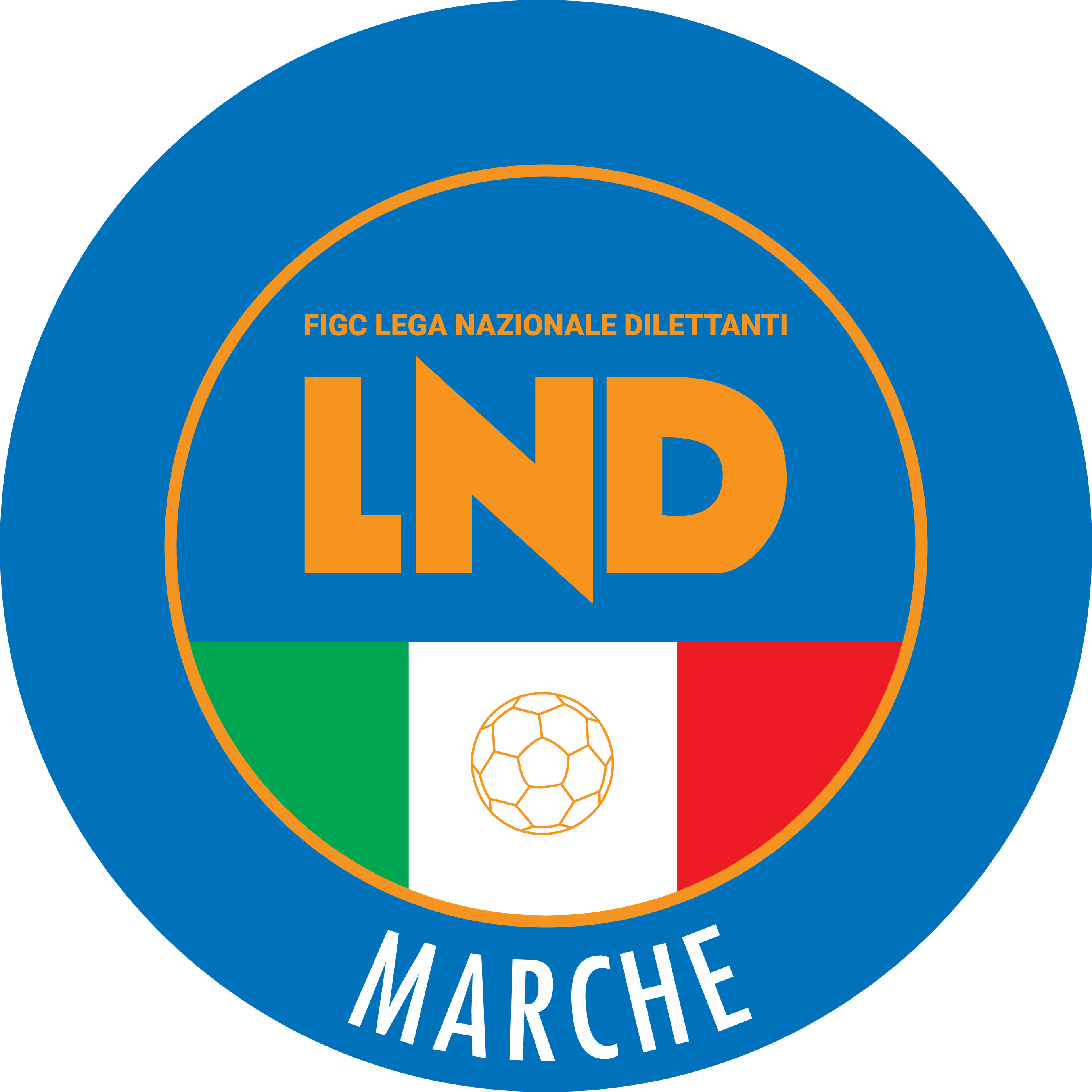 Federazione Italiana Giuoco CalcioLega Nazionale DilettantiCOMITATO REGIONALE MARCHEVia Schiavoni, snc - 60131 ANCONACENTRALINO: 071 285601 - FAX: 071 28560403sito internet: marche.lnd.ite-mail: c5marche@lnd.itpec: c5marche@pec.figcmarche.itTelegram: https://t.me/lndmarchec5Stagione Sportiva 2021/2022Comunicato Ufficiale N° 93 del 06/04/2022Stagione Sportiva 2021/2022Comunicato Ufficiale N° 93 del 06/04/2022Data GaraN° Gior.Squadra 1Squadra 2Data Orig.Ora Var.Ora Orig.Impianto15/04/202210 RCASTELBELLINO CALCIO A 5DINAMIS 199012/04/202221:30VECCHIOLA FEDERICO(REAL SAN GIORGIO) CRESCIMBENI LEONARDO(GROTTACCIA 2005) LOTITO LORENZO(CASTELBELLINO CALCIO A 5) GRAZIANO LUIGI(CERRETO D ESI C5 A.S.D.) OCCHIUZZO JOSE JEREMIAS(CERRETO D ESI C5 A.S.D.) QUERCETTI DANIEL(DINAMIS 1990) CURZI LUCA(FUTSAL MONTURANO) DE CARLONIS NICOLO(REAL SAN GIORGIO) FRANCAVILLA MATTEO(C.U.S. MACERATA CALCIO A5) MARANGONI FRANCESCO(C.U.S. MACERATA CALCIO A5) D ORSANEO MARCO(CASTELBELLINO CALCIO A 5) BORDONI RICCARDO(REAL SAN GIORGIO) MATTIOLI GIULIO(PIANACCIO) LO MUZIO PASQUALE(CERRETO D ESI C5 A.S.D.) PALAZZINI ALESSANDRO(PIANACCIO) NOCELLI FEDERICO(GROTTACCIA 2005) SquadraPTGVNPGFGSDRPEA.S.D. C.U.S. MACERATA CALCIO A55423180510561440A.S.D. PIETRALACROCE 73472315269673230A.P.D. CERRETO D ESI C5 A.S.D.4523143610668380A.S.D. MONTELUPONE CALCIO A 5422313379780170A.S.D. DINAMIS 1990392112368267150A.S. REAL SAN GIORGIO38231157948950G.S. AUDAX 1970 S.ANGELO33221039837580A.S.D. JESI CALCIO A 5322210210706460A.S.D. FUTSAL MONTURANO31231011293102-90U.S. PIANACCIO252374126176-150A.S.D. OLYMPIA FANO C5222364134984-350A.S.D. NUOVA JUVENTINA FFC1721451274102-280A.S.D. GROTTACCIA 20051322411771103-320A.S.D. CASTELBELLINO CALCIO A 5132234155895-370Squadra 1Squadra 2A/RData/OraImpiantoLocalita' ImpiantoIndirizzo ImpiantoAUDAX 1970 S.ANGELODINAMIS 1990R08/04/2022 22:005138 PALAZZETTO DELLO SPORTSENIGALLIAVIA CAPANNA SNCFUTSAL MONTURANOPIANACCIOR08/04/2022 22:005638 PALAZZO DELLO SPORTMONTE URANOVIA OLIMPIADIGROTTACCIA 2005OLYMPIA FANO C5R08/04/2022 22:005281 PALASPORT "LUIGINO QUARESIMA"CINGOLIVIA CERQUATTINUOVA JUVENTINA FFCCASTELBELLINO CALCIO A 5R08/04/2022 22:005736 CAMPO C/5 "GIUSEPPE TEMPERINI"MONTEGRANAROVIA B.ROSSI SNCPIETRALACROCE 73JESI CALCIO A 5R08/04/2022 21:305067 PALASCHERMAANCONAVIA MONTEPELAGOREAL SAN GIORGIOMONTELUPONE CALCIO A 5R08/04/2022 22:005623 PALESTRA SC.MEDIA B.ROSSELLIPORTO SAN GIORGIOVIA PIRANDELLO AREA MT.4CERRETO D ESI C5 A.S.D.C.U.S. MACERATA CALCIO A5R09/04/2022 15:005101 PALACARIFAC DI CERRETO D'ESICERRETO D'ESIVIA VERDISquadra 1Squadra 2A/RData/OraImpiantoLocalita' ImpiantoIndirizzo ImpiantoNUOVA JUVENTINA FFCGROTTACCIA 2005R13/04/2022 22:005736 CAMPO C/5 "GIUSEPPE TEMPERINI"MONTEGRANAROVIA B.ROSSI SNCCASTELBELLINO CALCIO A 5DINAMIS 1990R15/04/2022 21:305043 PALASPORT "MARTARELLI"CASTELBELLINOVIA TOBAGI STAZ. CASTELBELLINOData GaraN° Gior.Squadra 1Squadra 2Data Orig.Ora Var.Ora Orig.Impianto08/04/20224 RALMA JUVENTUS FANOAVIS ARCEVIA 196421:45C.COPERTO C.TENNIS LA TRAVE FANO VIA VILLA TOMBARIData GaraN° Gior.Squadra 1Squadra 2Data Orig.Ora Var.Ora Orig.Impianto08/04/20224 RAURORA TREIAPOLISPORTIVA VICTORIA21:00 *21:45RINALDI FRANCESCO(REAL FABRIANO) LEONORI NOVELLO(AURORA TREIA) CINCIRIPINI AUGUSTO(RIVIERA DELLE PALME) PENNESI GIANLUCA(INVICTA FUTSAL MACERATA) RIPANTI FILIPPO(CITTA DI OSTRA) PIERASCENZI MATTEO(FUTSAL PRANDONE) ZENOBI MATTEO(AURORA TREIA) PAPANGELO CRISTIAN(CHIARAVALLE FUTSAL) BUONINSEGNI MASSIMO(CIARNIN) BOLOGNESI MATTEO(CIARNIN) LATTANZI DAVIDE(FUTSAL CAMPIGLIONE) DI ROCCO MICHAEL(FUTSAL MONTEMARCIANO C5) NARCISI WILLIAM(FUTSAL PRANDONE) LOMBARDI ENRICO(FUTSAL SAMBUCHETO) CRESCENTINI SIMONE(REAL FABRIANO) GABELLA AGUSTIN(SANGIORGIO) GIOACCHINI GIACOMO(ACLI MANTOVANI CALCIO A 5) PERUCCI ALESSANDRO(ACLI MANTOVANI CALCIO A 5) TESTA GINO(FUTSAL CASELLE) BORGOGNONI VALERIO(FUTSAL MONTEMARCIANO C5) PAONE CARLO(FUTSAL MONTEMARCIANO C5) MICUCCI STEFANO(FUTSAL SAMBUCHETO) MEDEI LEONARDO(AURORA TREIA) CARNEVALI LUCA(NUOVA OTTRANO 98) DI RUSSO MATTEO(CSI STELLA A.S.D.) ROSATI ANDREA(REAL EAGLES VIRTUS PAGLIA) MECOZZI DANIELE(CAPODARCO CASABIANCA C5) BELLEGGIA NICOLO(FUTSAL CAMPIGLIONE) CAO GIANLUCA(REAL ANCARIA) BECCACECE MATTEO(AVENALE) DI GIROLAMO LORENZO(CSI STELLA A.S.D.) BONSERVIZI NICOLA(POLISPORTIVA VICTORIA) ORTENZI ANGELO(REAL EAGLES VIRTUS PAGLIA) ERRERA ELENIO(RIVIERA DELLE PALME) PASQUINI MARCO(RIVIERA DELLE PALME) STIPA ALESSIO(ROCCAFLUVIONE) MICOZZI LORENZO(SANGIORGIO) PELLEGRINI MANUEL(SERRALTA) LAVALLE GIAMPIERO(FUTSAL PRANDONE) GRASSETTI SIMONE(FUTSAL SAMBUCHETO) PACIAROTTI MICHELE(POLISPORTIVA VICTORIA) MALANDRA TOMMASO(SERRALTA) PIERGENTILI ALESSANDRO(TRE TORRI A.S.D.) SquadraPTGVNPGFGSDRPEASD.P. ALMA JUVENTUS FANO451913607831470U.S.D. ACLI VILLA MUSONE32189546839290A.S.D. CITTA DI OSTRA30199376465-10A.S.D. CHIARAVALLE FUTSAL2919856525200A.P.D. VERBENA C5 ANCONA2919928686800A.S.D. ACLI MANTOVANI CALCIO A 529198565658-20A.S.D. AMICI DEL CENTROSOCIO SP.28208485254-20A.S.D. GNANO 0420185586268-60A.S.D. FUTSAL MONTEMARCIANO C520195595466-120A.S.D. AVIS ARCEVIA 1964151936104359-160A.S.D. CIARNIN91916124481-370SquadraPTGVNPGFGSDRPEA.S.D. NUOVA OTTRANO 984621151510353500A.S.D. INVICTA FUTSAL MACERATA44211353127102250A.S.D. BAYER CAPPUCCINI4321134410365380S.S.D. FUTSAL SANGIUSTESE A.R.L.352110567056140A.S. AVENALE33211038635760A.S.D. POLISPORTIVA VICTORIA292192105272-200A.P. AURORA TREIA292192106690-240A.S.D. REAL FABRIANO262182117175-40U.S. TRE TORRI A.S.D.25217410757320POL. SERRALTA252181125675-190A.S.D. BORGOROSSO TOLENTINO122133156594-290A.S.D. FUTSAL SAMBUCHETO122126136099-390SquadraPTGVNPGFGSDRPEA.S.D. SANGIORGIO521917118230520A.S.D. ROCCAFLUVIONE432014159259330A.S.D. FUTSAL CAMPIGLIONE391912346945240A.S.D. FUTSAL CASELLE361911355343100A.S.D. REAL ANCARIA29199286250120POL. CSI STELLA A.S.D.2619829958780A.S.D. FUTSAL PRANDONE221971116074-140A.S. RIVIERA DELLE PALME201962114772-250POL.D. U.MANDOLESI CALCIO171952124870-220A.S.D. REAL EAGLES VIRTUS PAGLIA161951134779-320A.S.D. CAPODARCO CASABIANCA C561920175096-460Squadra 1Squadra 2A/RData/OraImpiantoLocalita' ImpiantoIndirizzo ImpiantoGNANO 04ACLI VILLA MUSONER06/04/2022 21:005493 PALA BIVIOFERMIGNANOVIA DELL'INDUSTRIASquadra 1Squadra 2A/RData/OraImpiantoLocalita' ImpiantoIndirizzo ImpiantoACLI MANTOVANI CALCIO A 5CITTA DI OSTRAR08/04/2022 21:455121 "PALAMASSIMO GALEAZZI"ANCONAVIA MADRE TERESA DI CALCUTTAALMA JUVENTUS FANOAVIS ARCEVIA 1964R08/04/2022 21:455454 C.COPERTO C.TENNIS LA TRAVEFANOVIA VILLA TOMBARICHIARAVALLE FUTSALGNANO 04R08/04/2022 21:455005 PALAZZO DELLO SPORTCHIARAVALLEVIA FALCONARAFUTSAL MONTEMARCIANO C5ACLI VILLA MUSONER08/04/2022 21:455041 PALLONE GEODETICO LOC. MARINAMONTEMARCIANOVIA GRAZIA DELEDDAVERBENA C5 ANCONACIARNINR08/04/2022 21:455004 PALLONE GEODETICO VERBENAANCONAVIA PETRARCASquadra 1Squadra 2A/RData/OraImpiantoLocalita' ImpiantoIndirizzo ImpiantoAURORA TREIAPOLISPORTIVA VICTORIAR08/04/2022 21:005220 PALESTRA POLIVALENTE P.TREIATREIAVIA NICOLO' VBORGOROSSO TOLENTINOSERRALTAR08/04/2022 21:455299 CENTRO SP. POL. "R.GATTARI"TOLENTINOVIA TAGLIAMENTOFUTSAL SAMBUCHETOAVENALER08/04/2022 21:455300 IMPIANTO C5 "SAN LIBERATO"MONTECASSIANOLOC. SAN LIBERATOINVICTA FUTSAL MACERATAFUTSAL SANGIUSTESE A.R.L.R08/04/2022 21:455286 PALESTRA C.SPORTIVO"DON BOSCO"MACERATAVIA ALFIERI SNCNUOVA OTTRANO 98BAYER CAPPUCCINIR08/04/2022 21:455063 PALASPORT "GIANCARLO GALIZIA"FILOTTRANOVIA GEMME, 13TRE TORRI A.S.D.REAL FABRIANOR08/04/2022 21:455222 PALASPORT COMUNALESARNANOVIA LUDOVICO SCARFIOTTISquadra 1Squadra 2A/RData/OraImpiantoLocalita' ImpiantoIndirizzo ImpiantoCAPODARCO CASABIANCA C5RIVIERA DELLE PALMER08/04/2022 21:455711 PALESTRA COMUNALE CAPODARCOFERMOVIA INDIPENDENZA-CAPODARCOCSI STELLA A.S.D.FUTSAL CASELLER08/04/2022 21:455699 PALASPORT COMUNALEMONSAMPOLO DEL TRONTOVIA CORRADIREAL ANCARIAFUTSAL PRANDONER08/04/2022 21:455705 PALESTRA COMUNALEANCARANOVIA FONTE DI MONSIGNOREREAL EAGLES VIRTUS PAGLIASANGIORGIOR08/04/2022 21:455629 PALAZZO DELLO SPORTSPINETOLIFRAZ.PAGLIARE VIA VECCHIU.MANDOLESI CALCIOFUTSAL CAMPIGLIONER08/04/2022 21:455631 PALASPORT " PALASAVELLI"PORTO SAN GIORGIOVIA S.VITTORIA, 5Data GaraN° Gior.Squadra 1Squadra 2Data Orig.Ora Var.Ora Orig.Impianto08/04/202212 ACANTINE RIUNITE CSIU.MANDOLESI CALCIO21:3021:45PALLONE GEODETICO "CIOMMEI" TOLENTINO VIA WEBER - ZONA STICCHI14/04/202213 AGLS DORICA AN.URFANO CALCIO FEMMINILE13/04/202221:4521:30PACIONI PAOLO(RIPABERARDA) FRACASSI ELENA(PIANDIROSE) LEGGE CLAUDIA(FANO CALCIO FEMMINILE) RUGGIERO GIUSEPPINA(VALDICHIENTI PONTE) PIERBATTISTA SARA(VALDICHIENTI PONTE) SquadraPTGVNPGFGSDRPEA.S.D. FUTSAL PRANDONE411713229323700A.D.P. SANTA MARIA APPARENTE411812517016540A.S.D. CSKA CORRIDONIA C5F381812244824240A.S.D. GLS DORICA AN.UR361711336830380A.S.D. CALCIO A 5 CORINALDO331710344123180A.S.D. PIANDIROSE331910365539160A.S.D. ACLI MANTOVANI CALCIO A 529179265137140POL.D. U.MANDOLESI CALCIO22177194063-230A.S.D. FANO CALCIO FEMMINILE21176383941-20A.S.D. RIPABERARDA121733114364-210A.S.D. LA FENICE C571821152471-470A.S.D. VALDICHIENTI PONTE719211624111-870A.S.D. CANTINE RIUNITE CSI61713131973-540Squadra 1Squadra 2A/RData/OraImpiantoLocalita' ImpiantoIndirizzo ImpiantoCANTINE RIUNITE CSIU.MANDOLESI CALCIOA08/04/2022 21:305255 PALLONE GEODETICO "CIOMMEI"TOLENTINOVIA WEBER - ZONA STICCHIFUTSAL PRANDONEGLS DORICA AN.URA08/04/2022 21:455664 PALESTRAMONTEPRANDONEVIA COLLE GIOIOSOLA FENICE C5CSKA CORRIDONIA C5FA08/04/2022 21:455254 PALLONE GEODETICO "F. ORSELLI"POTENZA PICENAVIA DELLO SPORTPIANDIROSESANTA MARIA APPARENTEA08/04/2022 21:455459 PALAZZETTO DELLO SPORTSANT'IPPOLITOVIA ROMA, SNCFANO CALCIO FEMMINILERIPABERARDAA09/04/2022 18:005454 C.COPERTO C.TENNIS LA TRAVEFANOVIA VILLA TOMBARICALCIO A 5 CORINALDOACLI MANTOVANI CALCIO A 5A10/04/2022 18:005301 NUOVO PALASCORINALDOSTR.DEL BURELLO LOC.VAL NEVOLASquadra 1Squadra 2A/RData/OraImpiantoLocalita' ImpiantoIndirizzo ImpiantoCSKA CORRIDONIA C5FVALDICHIENTI PONTEA13/04/2022 21:305295 TENSOSTRUTTURA VIA E.MATTEICORRIDONIAVIA E.MATTEIRIPABERARDALA FENICE C5A13/04/2022 21:305683 PALASPORT LOC.RIPABERARDACASTIGNANOVIA DON GIUSEPPE MARUCCIU.MANDOLESI CALCIOCALCIO A 5 CORINALDOA13/04/2022 21:305700 CAMPO C/5 "MANDOLESI"- COPERTOPORTO SAN GIORGIOVIA DELLE REGIONI, 8GLS DORICA AN.URFANO CALCIO FEMMINILEA14/04/2022 21:455030 PALLONE GEODETICO CUS ANCONAANCONAVIA GROTTE DI POSATORA 19/ASANTA MARIA APPARENTECANTINE RIUNITE CSIA14/04/2022 21:305280 TENSOSTRUTTURA S.M.APPARENTECIVITANOVA MARCHEVIA LORENZO LOTTOPACE ROBERTO(CASTELBELLINO CALCIO A 5) IODICE NICOLA(CASTELBELLINO CALCIO A 5) LIUZZI MATTEO(FUTSAL MONTURANO) MARINELLI FILIPPO(CASTELBELLINO CALCIO A 5) FUNARI NIKOLAS(FUTSAL MONTURANO) BARBONI GIOVANNI(CASTELBELLINO CALCIO A 5) AVDIU OMAR(FUTSAL MONTURANO) TARSI TIZIANO(AUDAX 1970 S.ANGELO) SOCIALE SEBASTIANO(AUDAX 1970 S.ANGELO) MARANGONI PIETRO(C.U.S. MACERATA CALCIO A5) CONCETTI ALBERTO(U.MANDOLESI CALCIO) FEDERICI ALESSANDRO(AUDAX 1970 S.ANGELO) BALDELLI NICCOLO(C.U.S. MACERATA CALCIO A5) TASSOTTI SIMONE(U.MANDOLESI CALCIO) SquadraPTGVNPGFGSDRPESSDARL ITALSERVICE C52297114321220A.S.D. C.U.S. MACERATA CALCIO A51996124224180G.S. AUDAX 1970 S.ANGELO129405424200A.S.D. REAL FABRIANO1093154142-10POL.D. U.MANDOLESI CALCIO1093153744-70POL. CSI STELLA A.S.D.692072355-320SquadraPTGVNPGFGSDRPEU.S.D. ACLI VILLA MUSONE2187014728190A.S.D. CASTELBELLINO CALCIO A 51374122919100A.S.D. FUTSAL MONTURANO1073133031-10A.S.D. ACLI AUDAX MONTECOSARO C597304282620A.S.D. MONTELUPONE CALCIO A 5070071949-300Squadra 1Squadra 2A/RData/OraImpiantoLocalita' ImpiantoIndirizzo ImpiantoAUDAX 1970 S.ANGELOITALSERVICE C5R09/04/2022 18:005133 PALESTRA IST.BETTINO PADOVANOSENIGALLIAVIA ANTONIO ROSMINI 22/BCSI STELLA A.S.D.REAL FABRIANOR10/04/2022 11:005699 PALASPORT COMUNALEMONSAMPOLO DEL TRONTOVIA CORRADIU.MANDOLESI CALCIOC.U.S. MACERATA CALCIO A5R10/04/2022 19:005623 PALESTRA SC.MEDIA B.ROSSELLIPORTO SAN GIORGIOVIA PIRANDELLO AREA MT.4Squadra 1Squadra 2A/RData/OraImpiantoLocalita' ImpiantoIndirizzo ImpiantoACLI AUDAX MONTECOSARO C5CASTELBELLINO CALCIO A 5R09/04/2022 15:305236 TENSOSTRUTTURA VIA ROSSINIMONTECOSAROVIA ROSSINIFUTSAL MONTURANOMONTELUPONE CALCIO A 5R09/04/2022 15:305638 PALAZZO DELLO SPORTMONTE URANOVIA OLIMPIADIData GaraN° Gior.Squadra 1Squadra 2Data Orig.Ora Var.Ora Orig.Impianto10/04/20225 AFIGHT BULLS CORRIDONIACANTINE RIUNITE CSI09/04/202218:0015:3012/04/20225 AITALSERVICE C5PIETRALACROCE 7309/04/202220:3015:30Data GaraN° Gior.Squadra 1Squadra 2Data Orig.Ora Var.Ora Orig.Impianto19/04/20227 AAUDAX 1970 S.ANGELODINAMIS 199018:4017:00CAMPO NÂ°1 PARR. S. GIUSEPPE SENIGALLIA VIA GURCINO 25SBARAGLIA CARLO(CANTINE RIUNITE CSI) CIAPPICI ANDREA(ITALSERVICE C5) MINUTOLO GIOVANNI(VIRTUS TEAM SOC.COOP.) PELLICCIARI MIRKO(VIRTUS TEAM SOC.COOP.) BELLAGAMBA ALESSANDRO(AUDAX 1970 S.ANGELO) URBINATI GRILLI MATTEO(GROTTACCIA 2005) VOLPINI TOMMASO(SPECIAL ONE SPORTING CLUB) PIERMARIOLI MIRCO(CITTA DI OSTRA) SCARPONI FRANCESCO(CITTA DI OSTRA) GABBANELLI MATTEO(PIETRALACROCE 73) SquadraPTGVNPGFGSDRPESSDARL ITALSERVICE C5124400245190A.S.D. REAL FABRIANO74211151140A.S.D. CANTINE RIUNITE CSI742111011-10A.S.D. CITTA DI OSTRA64202141400A.S.D. PIETRALACROCE 7314013611-50S.S.D. FIGHT BULLS CORRIDONIA14013724-170SquadraPTGVNPGFGSDRPEA.S.D. NUOVA JUVENTINA FFC1244004114270A.S. CALCETTO NUMANA93300196130A.S.D. GROTTACCIA 200563201272430C.S.D. VIRTUS TEAM SOC.COOP.642022330-70G.S. AUDAX 1970 S.ANGELO331021517-20A.S.D. DINAMIS 199003003720-130A.S.D. SPECIAL ONE SPORTING CLUB040041031-210Squadra 1Squadra 2A/RData/OraImpiantoLocalita' ImpiantoIndirizzo ImpiantoCITTA DI OSTRAREAL FABRIANOA09/04/2022 15:305080 PALASPORTOSTRAVIA MATTEOTTIFIGHT BULLS CORRIDONIACANTINE RIUNITE CSIA10/04/2022 18:005295 TENSOSTRUTTURA VIA E.MATTEICORRIDONIAVIA E.MATTEIITALSERVICE C5PIETRALACROCE 73A12/04/2022 20:305423 PALAS.MONTECCHIO "PALADIONIGI"VALLEFOGLIAVIA MAZZINISquadra 1Squadra 2A/RData/OraImpiantoLocalita' ImpiantoIndirizzo ImpiantoAUDAX 1970 S.ANGELOVIRTUS TEAM SOC.COOP.A09/04/2022 15:305133 PALESTRA IST.BETTINO PADOVANOSENIGALLIAVIA ANTONIO ROSMINI 22/BGROTTACCIA 2005CALCETTO NUMANAA09/04/2022 16:005297 CENTRO SPORTIVO "SAN SERGIO"CINGOLIVIA SAN SERGIO FZ. GROTTACCIASPECIAL ONE SPORTING CLUBDINAMIS 1990A09/04/2022 15:305425 CAMPO SCOPERTO TAVERNELLESERRUNGARINAVIA DEI LECCI-TAVERNELLESquadra 1Squadra 2A/RData/OraImpiantoLocalita' ImpiantoIndirizzo ImpiantoCALCETTO NUMANAAUDAX 1970 S.ANGELOA13/04/2022 18:305091 PALLONE GEODETICO MARCELLINUMANAVIA FONTE ANTICA 6VIRTUS TEAM SOC.COOP.NUOVA JUVENTINA FFCA13/04/2022 17:005048 CAMPO COPERTOGENGAVIA MARCONI GENGA STAZIONEDINAMIS 1990GROTTACCIA 2005A14/04/2022 17:005021 PALASPORT "BADIALI"FALCONARA MARITTIMAVIA DELLO STADIOData GaraN° Gior.Squadra 1Squadra 2Data Orig.Ora Var.Ora Orig.Impianto09/04/20225 RAMICI DEL CENTROSOCIO SP.ACLI VILLA MUSONE09/04/202218:0015:30CAMPO DI C5 ENTRO PAL OLIMPIA MONTEPORZIO VIA RISORGIMENTO 16CONTI FILIPPO(FFJ CALCIO A 5) GAUDENZI MATTEO(FFJ CALCIO A 5) GHIDHAOUI SABRI(OSIMO FIVE) BALDUCCI FRANCESCO(FFJ CALCIO A 5) SquadraPTGVNPGFGSDRPEA.S.D. AMICI DEL CENTROSOCIO SP.2598104916330SSDARL ITALSERVICE C51795224723240A.S.D. RECANATI CALCIO A 51394232734-71U.S.D. ACLI VILLA MUSONE1093153238-60A.S.D. C.U.S. MACERATA CALCIO A5993062944-150A.S.D. ACLI MANTOVANI CALCIO A 5391082857-290SquadraPTGVNPGFGSDRPEA.S.D. CALCIO A 5 CORINALDO2488005811470A.P.D. CERRETO D ESI C5 A.S.D.107313222110A.S.D. REAL FABRIANO772142530-50A.S. ETA BETA FOOTBALL672052029-90A.S.D. FFJ CALCIO A 5672051448-340SquadraPTGVNPGFGSDRPEA.S.D. BORGOROSSO TOLENTINO1264012512130A.S.D. CANTINE RIUNITE CSI953021417-30SSDRL SANGIUSTESE M.G.66204262600A.S.D. OSIMO FIVE662041626-100Squadra 1Squadra 2A/RData/OraImpiantoLocalita' ImpiantoIndirizzo ImpiantoACLI MANTOVANI CALCIO A 5C.U.S. MACERATA CALCIO A5R09/04/2022 18:005121 "PALAMASSIMO GALEAZZI"ANCONAVIA MADRE TERESA DI CALCUTTAAMICI DEL CENTROSOCIO SP.ACLI VILLA MUSONER09/04/2022 18:005447 CAMPO DI C5 ENTRO PAL OLIMPIAMONTEPORZIOVIA RISORGIMENTO 16ITALSERVICE C5RECANATI CALCIO A 5R09/04/2022 15:305294 CENTRO SPORTIVO RECANATESERECANATIVIA ALDO MOROSquadra 1Squadra 2A/RData/OraImpiantoLocalita' ImpiantoIndirizzo ImpiantoREAL FABRIANOFFJ CALCIO A 5R09/04/2022 18:305066 PALESTRA "FERMI"FABRIANOVIA B.BUOZZIETA BETA FOOTBALLCERRETO D ESI C5 A.S.D.R10/04/2022 17:005454 C.COPERTO C.TENNIS LA TRAVEFANOVIA VILLA TOMBARISquadra 1Squadra 2A/RData/OraImpiantoLocalita' ImpiantoIndirizzo ImpiantoCANTINE RIUNITE CSIBORGOROSSO TOLENTINOR09/04/2022 15:305206 PALASPORT "GIULIO CHIERICI"TOLENTINOVIA DELLA REPUBBLICAData GaraN° Gior.Squadra 1Squadra 2Data Orig.Ora Var.Ora Orig.Impianto11/04/20225 RSANGIUSTESE M.G.BORGO ROSSELLI A.S.D. *FCL*10/04/202217:0010:30BEDETTI DYLAN(CALCIO A 5 CORINALDO) BALDUCCI ELIA(AMICI DEL CENTROSOCIO SP.) STAFFOLANI ALESSANDRO(CALDAROLA G.N.C.) SquadraPTGVNPGFGSDRPEA.S.D. AMICI DEL CENTROSOCIO SP.2598105612440A.S.D. REAL EAGLES VIRTUS PAGLIA1996125335180A.S.D. CALCIO A 5 CORINALDO119324333030A.S.D. ACLI MANTOVANI CALCIO A 51183232430-60A.S.D. CALDAROLA G.N.C.591262344-210G.S. AUDAX 1970 S.ANGELO381072260-380SquadraPTGVNPGFGSDRPEA.S. BULDOG T.N.T. LUCREZIA1695113717200SSDARL ITALSERVICE C51594306521440U.S. TAVERNELLE1494223518170POL.D. VIRTUS FORTITUDO 1950 SSD692052741-140C.U.S. ANCONA090071178-670sq.B AMICI DEL CENTROSOCIOsq.B090000000SquadraPTGVNPGFGSDRPESSDRL SANGIUSTESE M.G.2197015915440A.S.D. C.U.S. MACERATA CALCIO A51585013216160S.S.D. FIGHT BULLS CORRIDONIA682042134-130A.S.D. DAMIANI E GATTI ASCOLI682042245-230A.S.D. MONTELUPONE CALCIO A 508006933-240C.S. BORGO ROSSELLI A.S.D.090000000Squadra 1Squadra 2A/RData/OraImpiantoLocalita' ImpiantoIndirizzo ImpiantoAUDAX 1970 S.ANGELOACLI MANTOVANI CALCIO A 5R07/04/2022 17:305125 CAMPO NÂ°1 PARR. S. GIUSEPPESENIGALLIAVIA GURCINO 25Squadra 1Squadra 2A/RData/OraImpiantoLocalita' ImpiantoIndirizzo ImpiantoAMICI DEL CENTROSOCIO SP.REAL EAGLES VIRTUS PAGLIAR10/04/2022 11:005629 PALAZZO DELLO SPORTSPINETOLIFRAZ.PAGLIARE VIA VECCHICALDAROLA G.N.C.AUDAX 1970 S.ANGELOR10/04/2022 10:005241 CAMPO SCOPERTOCALDAROLAZONA PPEACLI MANTOVANI CALCIO A 5CALCIO A 5 CORINALDOR13/04/2022 15:305121 "PALAMASSIMO GALEAZZI"ANCONAVIA MADRE TERESA DI CALCUTTASquadra 1Squadra 2A/RData/OraImpiantoLocalita' ImpiantoIndirizzo ImpiantoVIRTUS FORTITUDO 1950 SSDBULDOG T.N.T. LUCREZIAR06/04/2022 18:005093 CAMPO SCOPERTO NUOVO ANTISTADIFABRIANOVIA BRUNO BUOZZIC.U.S. ANCONAITALSERVICE C5R10/04/2022 11:005004 PALLONE GEODETICO VERBENAANCONAVIA PETRARCATAVERNELLEAMICI DEL CENTROSOCIOsq.BR10/04/2022 10:005425 CAMPO SCOPERTO TAVERNELLESERRUNGARINAVIA DEI LECCI-TAVERNELLESquadra 1Squadra 2A/RData/OraImpiantoLocalita' ImpiantoIndirizzo ImpiantoMONTELUPONE CALCIO A 5C.U.S. MACERATA CALCIO A5R09/04/2022 18:305262 TENSOSTRUTTURA CALCIO A 5MONTELUPONEVIA ALESSANDRO MANZONIDAMIANI E GATTI ASCOLIFIGHT BULLS CORRIDONIAR10/04/2022 16:005707 CAMPO COPERTO EZIO GALOSIASCOLI PICENOLOC.MONTEROCCO VIA A.MANCINISANGIUSTESE M.G.BORGO ROSSELLI A.S.D.R11/04/2022 17:005251 CAMPO SCOPERTOMONTE SAN GIUSTOVIALE GIUSTOZZIIl Responsabile Regionale Calcio a Cinque(Marco Capretti)Il Presidente(Ivo Panichi)